Права детей-сирот и детей, оставшихся без попечения родителейАктуальна проблема защиты прав детей-сирот и детей, оставшихся без попечения родителей. На сегодняшний день на решение проблем сиротства направлены ряд федеральных законов, указов Президента России и постановлений Правительства РФ. К их числу относятся: Семейный кодекс РФ; Федеральный закон "О дополнительных гарантиях по социальной защите детей-сирот и детей, оставшихся без попечения родителей"; Федеральный закон от 21.12.96 № 159-ФЗ "О дополнительных гарантиях по социальной поддержке детей-сирот и детей, оставшихся без попечения родителей"; Федеральный закон от 24.04.2008 № 48-ФЗ (ред. от 01.07.2011) "Об опеке и попечительстве" и другие.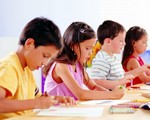 	Судебная защита своих прав детей-сирот и детей, оставшихся без попечения родителейЗа защитой своих прав дети-сироты и дети, оставшиеся без попечения родителей, а равно их законные представители, опекуны (попечители), органы опеки и попечительства и прокурор вправе обратиться в установленном порядке в соответствующие суды Российской Федерации.В соответствии со ст. 10 федерального закона от 21.12.1996 № 159-ФЗ (ред. от 21.11.2011) "О дополнительных гарантиях по социальной поддержке детей-сирот и детей, оставшихся без попечения родителей" дети-сироты и дети, оставшиеся без попечения родителей, имеют право в соответствии с Федеральным законом "О бесплатной юридической помощи в Российской Федерации" на бесплатную юридическую помощь в виде:1) правового консультирования в устной и письменной форме;2) составления заявлений, жалоб, ходатайств и других документов правового характера;3) представления интересов гражданина в судах, государственных и муниципальных органах, организациях в случаях и в порядке, которые установлены настоящим Федеральным законПраво на имущество и жилое помещениеДети-сироты и дети, оставшиеся без попечения родителей, а также дети, находящиеся под опекой (попечительством), имевшие закрепленное жилое помещение, сохраняют на него право на весь период пребывания в образовательном учреждении или учреждении социального обслуживания населения, а также в учреждениях всех видов профессионального образования независимо от форм собственности на период службы в рядах Вооруженных сил Российской Федерации, на период нахождения в учреждениях, исполняющих наказание в виде лишения свободы.Дети-сироты и дети, оставшиеся без попечения родителей, а также дети, находящиеся под опекой (попечительством), не имеющие закрепленного жилого помещения, после окончания пребывания в образовательном учреждении или учреждении социального обслуживания, а также в учреждениях всех видов профессионального образования, либо по окончании службы в рядах Вооруженных сил Российской Федерации, либо после возвращения из учреждений, исполняющих наказание в виде лишения свободы, обеспечиваются органами исполнительной власти по месту жительства вне очереди жилой площадью не ниже установленных социальных норм (ч. 1 ст. 57 ЖК РФ).Опекун не вправе без предварительного разрешения органа опеки и попечительства совершать сделки по отчуждению, в том числе обмену или дарению имущества подопечного, сдаче его внаем (в аренду), в безвозмездное пользование или в залог, сделки, влекущие отказ от принадлежащих подопечному прав, раздел его имущества или выдел из него долей, а также любые другие сделки, влекущие уменьшение имущества подопечного. Опекун, попечитель, их близкие родственники также не вправе совершать сделки с подопечным, за исключением передачи имущества подопечному в качестве дара или в безвозмездное пользование, а также представлять подопечного при заключении сделок или ведении судебных дел между подопечным и супругом опекуна, попечителя или их близкими родственниками (п. п. 2, 3 ст. 37 ГК РФ).Сделка по отчуждению имущества малолетнего без согласия органа опеки и попечительства является ничтожной. Однако в случае судебного разбирательства при наличии достаточных оснований суд вправе признать имущественные права ребенка нарушенными, а сделку недействительной даже в случае, если такое разрешение органа опеки и попечительства было получено.Государственные гарантии по социальной поддержке 
детей, оставшимся без попечения родителейСогласно ст. 71 Семейного кодекса РФ родители, лишенные родительских прав, теряют все права, основанные на факте родства с ребенком, в отношении которого они были лишены родительских прав, в том числе право на получение от него содержания, а также право на льготы и государственные пособия, установленные для граждан, имеющих детей.Лишение родительских прав не освобождает родителей от обязанности содержать своего ребенка.Право на медицинское обслуживаниеДетям-сиротам и детям, оставшимся без попечения родителей, а также лицам из числа детей-сирот и детей, оставшихся без попечения родителей, предоставляется бесплатное медицинское обслуживание и оперативное лечение в государственном и муниципальном лечебно-профилактическом учреждении, в том числе проведение диспансеризации, оздоровления, регулярных медицинских осмотров. Кроме того, им могут предоставляться путевки в школьные и студенческие спортивно-оздоровительные лагеря (базы) труда и отдыха, в санаторно-курортные учреждения при наличии медицинских показаний, а также оплачивается проезд к месту лечения и обратно.Право на образованиеДети-сироты и дети, оставшиеся без попечения родителей, получившие основное общее или среднее (полное) общее образование, имеют право на обучение на курсах по подготовке к поступлению в учреждения среднего и высшего профессионального образования без взимания платы, а также право на получение первого и второго начального профессионального образования также без взимания платы.Лица из числа детей-сирот и детей, оставшихся без попечения родителей, обучающиеся во всех типах государственных или муниципальных учреждений начального, среднего и высшего профессионального образования, а также обучающиеся, потерявшие в период обучения обоих родителей или единственного родителя, зачисляются на полное государственное обеспечение до окончания ими данного образовательного учреждения.